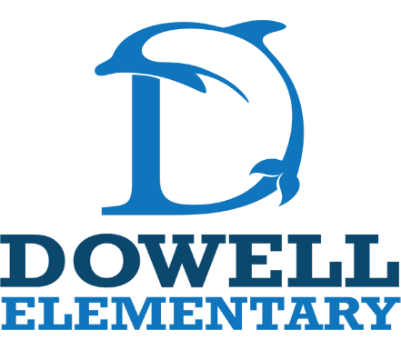 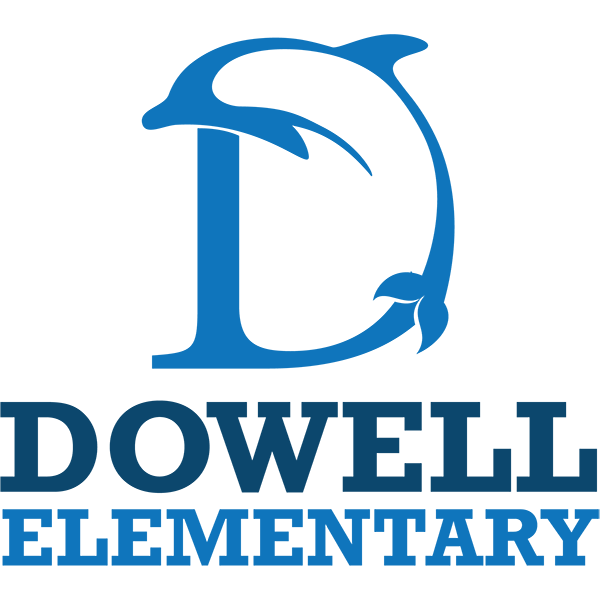 Lista de Materiales de Kinder2024-2025-1 mochila grande -1 estuche de plastico para lápices (material rigido) -(Estudiantes de DLI necesitan 2 estuches de lápices) -1 paquete de lápices -1 cuaderno de composición -12 pegamentos (no liquido) -1 botella grande de desinfectante de manos-3 cajas de kleenex tamaño familiar -2 contenedores de toallitas Clorox -Paquete de toallitas para bebé -6 cajas de crayones Crayola (24 pzas.) -1 paquete de 4 marcadores de borrado en seco (negro) -1 par de Tijeras (Estudiantes de DLI necesitan 2 pares de Tijeras) -1 lata de plastilina -2 paquetes de papel blanco (para copias) -Niños - Bolsas Ziplock de un galón y 1 caja de tenedores o cucharas -Niñas - Bolsas Ziplock de Sandwich y 1 paquete de vasos de poliestireno